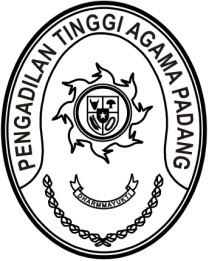 MAHKAMAH AGUNG REPUBLIK INDONESIADIREKTORAT JENDERAL BADAN PERADILAN AGAMAPENGADILAN TINGGI AGAMA PADANGJalan By Pass KM 24, Batipuh Panjang, Koto TangahKota Padang, Sumatera Barat 25171 www.pta-padang.go.id, admin@pta-padang.go.idSURAT TUGASNomor : 3244/KPTA.W3-A/KU1.1/XII/2023Menimbang 	: 	bahwa Kepala Biro Keuangan mengadakan kegiatan Rapat Koordinasi dalam rangka Persiapan Penyusunan Laporan Keuangan Tahunan Tahun 2023 yang diikuti oleh Operator SAKTI Modul GLP dan Modul Aset Tetap Pengadilan Tinggi Agama Padang;Dasar	:	Surat Kepala Biro Keuangan Mahkamah Agung RI nomor 1670/BUA.3/KU1.1/XII/2023 tanggal 5 Desember 2023 hal Undangan Pemanggilan Rapat Koordinasi Persiapan Penyusunan Laporan Keuangan Tahunan Tahun 2023;MENUGASKANKepada         	: 	1.	Masfadhlul Karmi, S.A.P., 199410062019031004, Penata Muda Tingkat I (IIIb), Penyusun Laporan Keuangan;		2.	Efri Sukma, 198402152006041004, Penata Muda (IIIa), Pengadministrasi Perkantoran;Untuk	: 	Mengikuti kegiatan Rapat Koordinasi dalam rangka Persiapan Penyusunan Laporan Keuangan Tahunan Tahun 2023 pada tanggal 
13 s.d. 16 Desember 2023 di Ruang Rapat Mulyono Lt.2, Jalan Medan Merdeka Utara No.9-13, Jakarta Pusat.		Biaya perjalanan dinas dibebankan pada DIPA Badan Urusan Administrasi Mahkamah Agung RI;		Surat tugas ini dibuat untuk dipergunakan sebagaimana mestinya.    Padang, 13 Desember 2023	Wakil Ketua,RoslianiTembusan: Pelaksana Tugas Sekretaris Mahkamah Agung RI.